STRENSALL WITH TOWTHORPE PARISH COUNCIL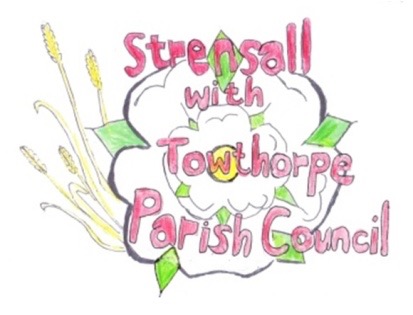 The Village Hall, Northfields, Strensall, York YO325XWe-mail: strensalltowthorpePC@outlook.com              phone: 01904 491569MINUTES OF A PLANNING COMMITTEE MEETING      HELD ON TUESDAY 26th SEPTEMBER 2023 AT 6.30PMCouncillors Present:			Andrew Bolton		Christopher Chambers							Tony Fisher			In Attendance:			Fiona Hill - Parish ClerkPublic Present:			0a) To receive apologies for absence given in advance of the meeting: 		Cllr L Mattinson											b) To consider the approval of reasons given for absence: 				        	Resolved / Approved (Unanimous)	   	            To receive any declarations of interest under the Parish Council Code of Conduct or Members register of interests: NoneTo approve the minutes of the Planning Committee meeting of 22nd August 2023:		Resolved / Approved (Unanimous)To discuss any ongoing issues and information received: NoneTo consider and respond to consultations from City of York Council to the planning	applications as follows:										a) 23/01687/FUL – Single storey rear extension following removal of conservatory 		(retrospective) – 9 Westpit LaneResolved / No Objection (Unanimous)To note planning decisions received: 21/02757/OUT – Outline application for the demolition of existing structures and erection of 6no. dwellings with associated access, car parking and landscaping (with all matters reserved except for access, layout and scale) @ Pigotts Autoparts, Sheriff Hutton Road - RefusedTo confirm date of the next meeting on Tuesday 10th October 2023 @ 6.30 p.m.Resolved / Approved (Unanimous)	